VSTUPNÍ ČÁSTNázev moduluListnaté opadavé dřevinyKód modulu41-m-3/AA96Typ vzděláváníOdborné vzděláváníTyp modulu(odborný) teoreticko–praktickýVyužitelnost vzdělávacího moduluKategorie dosaženého vzděláníE (tříleté, EQF úroveň 3)H (EQF úroveň 3)Skupiny oborů41 - Zemědělství a lesnictvíKomplexní úlohaListnaté opadavé stromy – charakteristika, určování, herbářObory vzdělání - poznámky41–52–E/01 Zahradnické práce (3 letý)41-52-H/01 ZahradníkDélka modulu (počet hodin)40Poznámka k délce moduluPlatnost modulu od30. 04. 2020Platnost modulu doVstupní předpokladyŽák disponuje základními kompetencemi v oblasti biologie (botaniky), rozlišuje jednotlivé části rostlin na úrovni základního vzdělání. Důraz je kladen na výslovnost latinských názvů.JÁDRO MODULUCharakteristika moduluPo ukončení modulu bude žák ovládat základní sortiment listnatých opadavých dřevin uplatnitelných v zahradní a krajinné tvorbě. Bude rozeznávat základní druhy v podmínkách pěstování na přirozených stanovištích, bude schopen je vysazovat a ošetřovat. V části teoretické se žáci seznámí se základními druhy těchto dřevin včetně jejich stanovištních nároků. Část praktická probíhá souběžně s částí teoretickou v rámci odborného výcviku, žáci v jejím průběhu zvládnou praktické poznávání a popis jednotlivých druhů dřevin.Očekávané výsledky učeníOčekávané výsledky učení (OVU) ve vazbě na RVP      Určuje a charakterizuje nejvýznamnější taxony okrasných dřevinŽákUvede vědecký název dřeviny, popíše její základní botanické znakyPopíše nároky dřevinyRozpozná dřevinyZpracuje herbář dřevinObsah vzdělávání (rozpis učiva)1. Listnaté stromyAcer, Aesculus, Alnus, Betula, Carpinus, Castanea, Catalpa, Corylus, Crataegus, Fagus, Fraxinus, Juglans, Liriodendron, Malus, Platanus, Populus, Prunus, Quercus, Robinia, Salix, Sophora, Sorbus, Tilia, Ulmus2. Listnaté opadavé keřeAcer, Amelanchier, Berberis, Buddleia, Caragana, Caryopteris, Chaenomeles, Cornus, Corylus, Cotoneaster, Cytisus, Deutzia, Euonymus, Forsythia, Hamamelis, Hibiscus, Hydrangea, Hypericum, Kerria, Kolkwitzia, Laburnum, Ligustrum, Lonicera, Magnolia, Paeonia, Philadelphus, Physocarpus, Potentilla, Prunus, Rhododendron, Rhus, Spiraea, Symphoricarpos, Syringa, Tamarix, Viburnum, WeigelaUčební činnosti žáků a strategie výukyV teoretické výuce je použita slovní metoda výuky vycházející ze samostatné práce žáků doplněné výkladem učitele. Nezbytné je umístění výuky do učebny s možností prezentace vyobrazení dřevin. Promítáním zejména detailů dřevin učitel doplňuje získané poznatky. Žáci si v průběhu vyučovací hodiny samostatně zpracovávají poznámky z učebních textů, při opakování dříve získaných poznatků je použita metoda frontální výuky u běžných druhů dřevin, se kterými jsou žáci velmi dobře obeznámeni, je zařazena diskuse.Žáci:Pracují s učebními texty a další odbornou literaturou. Při této činnosti jsou rozděleni do skupin nejvýše po čtyřech žácích ve skupině a získávají poznatky o zadaných dřevinách. Ve skupině si jednotlivé úkoly rozdělí dle zadání učitele – každá skupina zpracovává jeden druh listnaté opadavé dřeviny. Konkrétně žáci zpracovávají údaje o popisu dřeviny, jejích nárocích a možnostech využití v zahradnické praxi. Po sumarizaci údajů ve skupině její mluvčí ústně seznámí ostatní žáky se zjištěnými údaji. Učitel tuto činnost neustále kontroluje, případně doplňuje získané poznatky, které si všichni žáci zapisujíV průběhu samostatné práce si navíc zopakují poznatky ze základů botaniky zejména v oblasti morfologie rostlin a využijí je při zpracovávání poznámek ze studia učebních textůPři opakování již dříve získaných poznatků u jednotlivých dřevin v rámci frontální výuky stručně uvedou jejich základní botanické charakteristiky, jejich nároky na trvalém stanovišti a možnosti konkrétního použití listnatých opadavých dřevinVzhledem k zařazení modulu do vyššího ročníku je možné v rámci frontální výuky zařadit diskuzi zejména v oblasti individuálních poznatků žáků modulu s použitím, uplatněním dřevin v zahradních a krajinářských úpravách.V průběhu praktické výuky si žáci upevňují poznatky získané v teoretické výuce. Praktická výuka probíhá ve školním arboretu a na dalších sbírkových plochách popř. v městském parku. Výuka je organizována tak, aby se výuky účastnila nejvýše 15 členná skupina na jednom místě a čase. Výuka je rozdělena do bloků po čtyřech vyučovacích hodinách.  Žáci si pečlivě zapisují informace o jednotlivých dřevinách poskytované učitelem a doplňují tyto údaje do již dříve získaných poznatků z teoretické části. Cílem praktické výuky je zejména upevnění odborných kompetencí nezbytných pro poznávání dřevin.Žáci:Rozeznávají konkrétní dřeviny s pomocí dřevin rostoucích na trvalém stanovišti v arboretu, parku, okrasné školce a dále dle možností i s využitím větviček, výhonů, listů, květů a plodůUpevňují si poznatky o dřevinách, které využijí při závěrečném testu poznáváníPro aktivnější přístup žáků se jeví jako vhodné zařazení vypracování herbáře, který by zahrnoval minimálně 20 vzorků správně zařazených a určených listnatých opadavých dřevin. Herbář vypracovává každý žák samostatně, pro přesné určení dřevin je nezbytná spolupráce s učitelem v rámci praktické části tedy odborného výcviku. Herbář sestává z jednotlivých položek vylisovaných částí dřevin, nejlépe větviček, listů, květů. Součástí každé položky je popis s uvedením odborného názvu dřeviny, místa a času sběru. Herbářové položky nesmí vykazovat známky plísní vytvořených při špatném lisování. Herbář je součástí závěrečného hodnocení modulu.Zařazení do učebního plánu, ročníkV případě předmětového uspořádání ŠVP je vhodné modul zařadit do vyučovacího předmětu zaměřeného na sadovnictví, do 2. ročníku tříletého oboru, vzhledem k poznávání dřevin nejlépe v jarním nebo podzimním období.VÝSTUPNÍ ČÁSTZpůsob ověřování dosažených výsledkůPro ověřování výsledků učení bude k dispozici učebna vybavená počítačem a dataprojektorem, vhodná je i běžná tabule a křída.Kritéria uvedení názvu dřeviny, botanických znaků a nároků budou ověřována ústně.Kritérium rozpoznání dřevin poznáváním jednotlivých druhů dřevin s využitím živého materiálu – výhonů, popř. květů, plodů. Kritérium bude ověřováno v učebně rovněž ústně.U všech kritérií se hodnotí věcná správnost při uvádění botanických charakteristik, správnost používané terminologie, znalost vědeckých názvů jednotlivých dřevin.Zpracování herbáře je samostatnou žákovskou prací, žáci mají možnost se na učitele kdykoli v průběhu praktické výuky obrátit se žádostí o konzultaci při rozpoznávání jednotlivých položek. Termín odevzdání herbáře bude žákům sdělen na počátku výuky modulu.Kritéria hodnoceníPro splnění modulu bude žák plnit následující kritéria:Uvede vědecký název dřeviny, popíše její základní botanické znakyPopíše nároky dřeviny,Rozpozná dřevinyZpracuje herbář dřevinKritéria stupňů prospěchuUvede vědecký název dřeviny, popíše její základní botanické znakyHodnocení: výborněŽák samostatně, věcně správně uvede vědecký název dřeviny včetně uvedení její základní botanické charakteristiky. Používá přitom správnou terminologiiHodnocení: chvalitebně Žák věcně správně uvede vědecký název dřeviny včetně uvedení její dílčí botanické charakteristiky. Používá přitom správnou terminologiiHodnocení: dobřeŽák popisuje s dílčí pomocí a vedením učitele, dopouští se drobných chyb a nepřesností při popisu dřevinyHodnocení: dostatečněŽák se orientuje v problematice se značnými potížemi, ne vždy používá správnou terminologii, jeho popis je neúplnýPopíše nároky dřevinHodnocení: výborněŽák samostatně, věcně správně a jasně popíše všechny nároky dřevin – stanovištní nároky, mrazuvzdornost, vhodnost ke tvarováníHodnocení: chvalitebně Žák věcně správně popíše všechny nároky dřevin – stanovištní nároky, mrazuvzdornost, vhodnost ke tvarováníHodnocení: dobřeŽák popisuje jednotlivé nároky s neustálým vedením učitele, dopouští se drobných chyb a nepřesností nicméně v problematice se orientujeHodnocení: dostatečněŽák popisuje jen za značné pomoci učitele, některé z nároků nezná, nevyjadřuje se přesněRozpozná dřevinyK poznávání dřevin bude každému žákovi předloženo 10 fotografií nebo výhonů listnatých opadavých dřevin v olistěném stavu včetně ukázek květů, plodůHodnocení: výborněŽák rozpozná minimálně 9 dřevin, správně je pojmenuje odborným (latinským) názvem s uvedením rodu a druhuHodnocení: chvalitebně Žák rozpozná minimálně 8 dřevin, správně je pojmenuje odborným (latinským) názvem s uvedením rodu a druhuHodnocení: dobřeŽák rozpozná minimálně 7 dřevin, správně je pojmenuje odborným (latinským) názvem s uvedením rodu a druhuHodnocení: dostatečněŽák rozpozná minimálně 6 dřevin, správně je pojmenuje odborným (latinským) názvem s uvedením rodu a druhuZpracuje herbář dřevinHodnocení: výborněŽák předloží herbář dřevin se všemi 20 správně určenými položkami. Jednotlivé položky jsou na samostatných listech, vylisované bez stop plísní s uvedením odborného názvu dřeviny, místa a času sběruHodnocení: chvalitebně Žák předloží herbář s drobnými nepřesnostmi v určení jednotlivých položek, nejvýše 2 položky vykazují známky špatného vylisování – plísně, výrazná změna barvy apod. Minimálně 18 položek je bez chybyHodnocení: dobřeŽák předloží herbář s drobnými nepřesnostmi v určení jednotlivých položek, nejvýše 5 položek vykazuje známky špatného vylisování – plísně, výrazná změna barvy apod. Minimálně 16 položek je bez chybyHodnocení: dostatečněŽák předloží herbář s nepřesnostmi nebo chybami v určení, nejvýše 7 položek vykazuje známky špatného vylisování – plísně, výrazná změna barvy položky apod. Minimálně 13 položek je bez chybyVýsledná známka modulu je dána aritmetickým průměrem dílčích výsledků vzdělávání, u všech kritérií však musí být známka nejméně dostatečný.Doporučená literaturaHurych Václav. Okrasné dřeviny pro zahrady a parky. Květ Praha 2003. ISBN 80-85362-46-5PoznámkyDoporučené rozvržení hodin:teoretické vyučování: 28 hodinpraktická cvičení: 12 hodinObsahové upřesněníOV RVP - Odborné vzdělávání ve vztahu k RVPMateriál vznikl v rámci projektu Modernizace odborného vzdělávání (MOV), který byl spolufinancován z Evropských strukturálních a investičních fondů a jehož realizaci zajišťoval Národní pedagogický institut České republiky. Autorem materiálu a všech jeho částí, není-li uvedeno jinak, je Jan Šenk. Creative Commons CC BY SA 4.0 – Uveďte původ – Zachovejte licenci 4.0 Mezinárodní.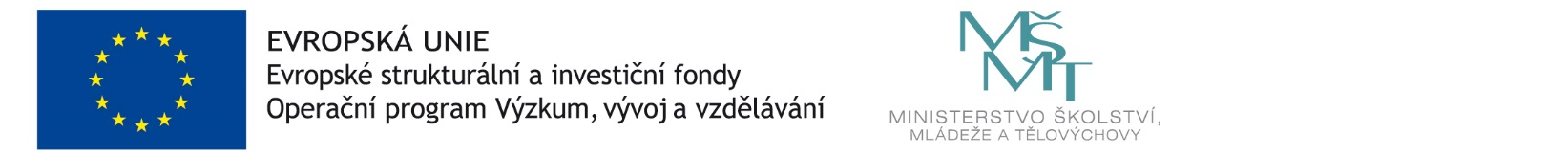 